花蓮縣 明廉  國民小學 111  學年度 3 年級第 1 學期校訂課程計畫  設計者：＿3年級教學群＿  課程類別：社團活動開課總表：教學規劃：(三上)(三下)(三上)(三下)(三上)(三下)編號社團名稱指導教師上課地點01書法社 周伊亭 老師教室02羽球社 陳淑芳 老師中庭廣場03籃球社 吳其洲 老師籃球場社團名稱：書法社課程目標：1.正確的使用和保管寫字工具。           2.發寫字的興趣。          3.正確認識楷書基本筆畫的書寫原則。          4.能認識楷書基本筆畫的變化。社團名稱：書法社課程目標：1.正確的使用和保管寫字工具。           2.發寫字的興趣。          3.正確認識楷書基本筆畫的書寫原則。          4.能認識楷書基本筆畫的變化。社團名稱：書法社課程目標：1.正確的使用和保管寫字工具。           2.發寫字的興趣。          3.正確認識楷書基本筆畫的書寫原則。          4.能認識楷書基本筆畫的變化。社團名稱：書法社課程目標：1.正確的使用和保管寫字工具。           2.發寫字的興趣。          3.正確認識楷書基本筆畫的書寫原則。          4.能認識楷書基本筆畫的變化。社團名稱：書法社課程目標：1.正確的使用和保管寫字工具。           2.發寫字的興趣。          3.正確認識楷書基本筆畫的書寫原則。          4.能認識楷書基本筆畫的變化。社團名稱：書法社課程目標：1.正確的使用和保管寫字工具。           2.發寫字的興趣。          3.正確認識楷書基本筆畫的書寫原則。          4.能認識楷書基本筆畫的變化。社團名稱：書法社課程目標：1.正確的使用和保管寫字工具。           2.發寫字的興趣。          3.正確認識楷書基本筆畫的書寫原則。          4.能認識楷書基本筆畫的變化。社團名稱：書法社課程目標：1.正確的使用和保管寫字工具。           2.發寫字的興趣。          3.正確認識楷書基本筆畫的書寫原則。          4.能認識楷書基本筆畫的變化。社團名稱：書法社課程目標：1.正確的使用和保管寫字工具。           2.發寫字的興趣。          3.正確認識楷書基本筆畫的書寫原則。          4.能認識楷書基本筆畫的變化。教學期程核心素養/校本素養學習目標/學習重點單元/主題名稱與活動內容節數教學資源評量方式融入議題實質內涵備註(如協同方式/申請經費)十一A1身心素質與自我精進B3藝術涵養與美感素養1.正確的使用和保管寫字工具。 2.發寫字的興趣。認識文房四寶教師拿出書法用具，並以Powerpoint方式介紹各種用具之用途與保養之道。1文房四寶PPT課堂觀察書法教育十二A1身心素質與自我精進B3藝術涵養與美感素養1.正確認識楷書基本筆畫的書寫原則。2.能認識楷書基本筆畫的變化。3.能正確的使用和保管寫字工具。 4.能激發寫字的興趣。楷書的基本認識1.教師以Powerpoint方式介紹正確的執筆與寫字姿勢、運筆方式。2.教師親自示範正確的坐姿與執筆運筆方式後點選學生上臺示範。1PPT課堂觀察實作練習書法教育十三A1身心素質與自我精進B3藝術涵養與美感素養1.正確認識楷書基本筆畫的書寫原則。2.能認識楷書基本筆畫的變化。3.能正確的使用和保管寫字工具。 4.能激發寫字的興趣。介紹運筆的方法：   腕運法（較適合學生的書寫方法）、   指運法：靠手指的移動來寫字，適合寫較細小的字。   肘運法：將整個手臂懸空，靠整個手肘的移動來書寫，適合寫較大的字及行草書。1書法用具實作表現書法教育十四A1身心素質與自我精進B3藝術涵養與美感素養1.正確認識楷書基本筆畫的書寫原則。2.能認識楷書基本筆畫的變化。3.能正確的使用和保管寫字工具。 4.能激發寫字的興趣。「基本筆畫練習」介紹「基本筆法」永字八法的「趯－鉤法」，教師示範書寫，學生練習直鉤，並練習書寫常用字體掌握字體結構。1書法用具實作表現書法教育十五A1身心素質與自我精進B3藝術涵養與美感素養1.正確認識楷書基本筆畫的書寫原則。2.能認識楷書基本筆畫的變化。3.能正確的使用和保管寫字工具。 4.能激發寫字的興趣。「基本筆畫練習」永字八法的「趯－鉤法」，直鉤字帖練習書寫1書法用具實作表現書法教育十六A1身心素質與自我精進B3藝術涵養與美感素養1.正確認識楷書基本筆畫的書寫原則。2.能認識楷書基本筆畫的變化。3.能正確的使用和保管寫字工具。 4.能激發寫字的興趣。「基本筆畫練習」介紹「基本筆法」永字八法的「趯－鉤法」教師示範書寫，學生練習橫鉤筆法，並練習書寫常用字體掌握字體結構。1書法用具實作表現書法教育十七A1身心素質與自我精進B3藝術涵養與美感素養1.正確認識楷書基本筆畫的書寫原則。2.能認識楷書基本筆畫的變化。3.能正確的使用和保管寫字工具。 4.能激發寫字的興趣。「基本筆畫練習」永字八法的「趯－鉤法」，橫鉤字帖練習書寫1書法用具實作表現書法教育十八A1身心素質與自我精進B3藝術涵養與美感素養1.正確認識楷書基本筆畫的書寫原則。2.能認識楷書基本筆畫的變化。3.能正確的使用和保管寫字工具。 4.能激發寫字的興趣。「基本筆畫練習」介紹「基本筆法」永字八法的「趯－鉤法」教師示範書寫，學生練習浮鵝鉤筆法，並練習書寫常用字體掌握字體結構。1書法用具實作表現書法教育十九A1身心素質與自我精進B3藝術涵養與美感素養1.正確認識楷書基本筆畫的書寫原則。2.能認識楷書基本筆畫的變化。3.能正確的使用和保管寫字工具。 4.能激發寫字的興趣。「基本筆畫練習」永字八法的「趯－鉤法」，浮鵝鉤字帖練習書寫1書法用具實作表現書法教育二十A1身心素質與自我精進B3藝術涵養與美感素養1.正確認識楷書基本筆畫的書寫原則。2.能認識楷書基本筆畫的變化。3.能正確的使用和保管寫字工具。 4.能激發寫字的興趣。運筆書寫練習1. 請學生拿出書法用具。2. 學生透過描紅多次進而自行寫出正確的楷書筆法。1書法用具實作表現書法教育社團名稱：書法社課程目標：1.正確的使用和保管寫字工具。           2.發寫字的興趣。          3.正確認識楷書基本筆畫的書寫原則。          4.能認識楷書基本筆畫的變化。社團名稱：書法社課程目標：1.正確的使用和保管寫字工具。           2.發寫字的興趣。          3.正確認識楷書基本筆畫的書寫原則。          4.能認識楷書基本筆畫的變化。社團名稱：書法社課程目標：1.正確的使用和保管寫字工具。           2.發寫字的興趣。          3.正確認識楷書基本筆畫的書寫原則。          4.能認識楷書基本筆畫的變化。社團名稱：書法社課程目標：1.正確的使用和保管寫字工具。           2.發寫字的興趣。          3.正確認識楷書基本筆畫的書寫原則。          4.能認識楷書基本筆畫的變化。社團名稱：書法社課程目標：1.正確的使用和保管寫字工具。           2.發寫字的興趣。          3.正確認識楷書基本筆畫的書寫原則。          4.能認識楷書基本筆畫的變化。社團名稱：書法社課程目標：1.正確的使用和保管寫字工具。           2.發寫字的興趣。          3.正確認識楷書基本筆畫的書寫原則。          4.能認識楷書基本筆畫的變化。社團名稱：書法社課程目標：1.正確的使用和保管寫字工具。           2.發寫字的興趣。          3.正確認識楷書基本筆畫的書寫原則。          4.能認識楷書基本筆畫的變化。社團名稱：書法社課程目標：1.正確的使用和保管寫字工具。           2.發寫字的興趣。          3.正確認識楷書基本筆畫的書寫原則。          4.能認識楷書基本筆畫的變化。社團名稱：書法社課程目標：1.正確的使用和保管寫字工具。           2.發寫字的興趣。          3.正確認識楷書基本筆畫的書寫原則。          4.能認識楷書基本筆畫的變化。教學期程核心素養/校本素養學習目標/學習重點單元/主題名稱與活動內容節數教學資源評量方式融入議題實質內涵備註(如協同方式/申請經費)十一A1身心素質與自我精進B3藝術涵養與美感素養1.正確認識楷書基本筆畫的書寫原則。2.能認識楷書基本筆畫的變化。3.能正確的使用和保管寫字工具。 4.能激發寫字的興趣。「基本筆畫練習」介紹「基本筆法」永字八法的「磔－捺法」教師示範書寫，學生練習斜捺（長捺）筆法，並練習書寫常用字體掌握字體結構。1課堂觀察書法教育十二A1身心素質與自我精進B3藝術涵養與美感素養1.正確認識楷書基本筆畫的書寫原則。2.能認識楷書基本筆畫的變化。3.能正確的使用和保管寫字工具。 4.能激發寫字的興趣。「基本筆畫練習」永字八法的「磔－捺法」，斜捺（長捺）筆法字帖練習書寫1課堂觀察實作練習書法教育十三A1身心素質與自我精進B3藝術涵養與美感素養1.正確認識楷書基本筆畫的書寫原則。2.能認識楷書基本筆畫的變化。3.能正確的使用和保管寫字工具。 4.能激發寫字的興趣。「基本筆畫練習」介紹「基本筆法」永字八法的「磔－捺法」教師示範書寫，學生練習平捺（橫捺）筆法，並練習書寫常用字體掌握字體結構。1書法用具實作表現書法教育十四A1身心素質與自我精進B3藝術涵養與美感素養1.正確認識楷書基本筆畫的書寫原則。2.能認識楷書基本筆畫的變化。3.能正確的使用和保管寫字工具。 4.能激發寫字的興趣。「基本筆畫練習」永字八法的「磔－捺法」，平捺（橫捺）筆法字帖練習書寫1書法用具實作表現書法教育十五A1身心素質與自我精進B3藝術涵養與美感素養1.正確認識楷書基本筆畫的書寫原則。2.能認識楷書基本筆畫的變化。3.能正確的使用和保管寫字工具。 4.能激發寫字的興趣。「基本筆畫練習」介紹「基本筆法」永字八法的「磔－捺法」教師示範書寫，學生練習回鋒捺筆法，並練習書寫常用字體掌握字體結構。1書法用具實作表現書法教育十六A1身心素質與自我精進B3藝術涵養與美感素養1.正確認識楷書基本筆畫的書寫原則。2.能認識楷書基本筆畫的變化。3.能正確的使用和保管寫字工具。 4.能激發寫字的興趣。「基本筆畫練習」永字八法的「磔－捺法」，回鋒捺筆法字帖練習書寫1書法用具實作表現書法教育十七A1身心素質與自我精進B3藝術涵養與美感素養1.正確認識楷書基本筆畫的書寫原則。2.能認識楷書基本筆畫的變化。3.能正確的使用和保管寫字工具。 4.能激發寫字的興趣。
「基本筆畫練習」介紹「基本筆法」永字八法的「努－豎畫」教師示範書寫，學生練習豎畫-垂露豎筆法，並練習書寫常用字體掌握字體結構。4. 學生練習垂露豎、懸針豎、短中豎三種。1書法用具實作表現書法教育十八A1身心素質與自我精進B3藝術涵養與美感素養1.正確認識楷書基本筆畫的書寫原則。2.能認識楷書基本筆畫的變化。3.能正確的使用和保管寫字工具。 4.能激發寫字的興趣。「基本筆畫練習」永字八法的「努－豎畫」，回鋒捺筆法字帖練習書寫1書法用具實作表現書法教育十九A1身心素質與自我精進B3藝術涵養與美感素養1.正確認識楷書基本筆畫的書寫原則。2.能認識楷書基本筆畫的變化。3.能正確的使用和保管寫字工具。 4.能激發寫字的興趣。「基本筆畫練習」永字八法的「努－豎畫」，懸針豎筆法字帖練習書寫1書法用具實作表現書法教育二十A1身心素質與自我精進B3藝術涵養與美感素養1.正確認識楷書基本筆畫的書寫原則。2.能認識楷書基本筆畫的變化。3.能正確的使用和保管寫字工具。 4.能激發寫字的興趣。「基本筆畫練習」永字八法的「努－豎畫」，短中豎筆法字帖練習書寫1書法用具實作表現書法教育社團名稱：羽球社課程目標：1.能認識羽球用具及使用方法          2.表現簡單的全身性身體活動          3.在遊戲或簡單比賽中表現各類運動的基本動作或技術。
          4.了解運動規則，參與比賽，表現運動技能。          5.養成規律運動習慣，保持良好體適能。社團名稱：羽球社課程目標：1.能認識羽球用具及使用方法          2.表現簡單的全身性身體活動          3.在遊戲或簡單比賽中表現各類運動的基本動作或技術。
          4.了解運動規則，參與比賽，表現運動技能。          5.養成規律運動習慣，保持良好體適能。社團名稱：羽球社課程目標：1.能認識羽球用具及使用方法          2.表現簡單的全身性身體活動          3.在遊戲或簡單比賽中表現各類運動的基本動作或技術。
          4.了解運動規則，參與比賽，表現運動技能。          5.養成規律運動習慣，保持良好體適能。社團名稱：羽球社課程目標：1.能認識羽球用具及使用方法          2.表現簡單的全身性身體活動          3.在遊戲或簡單比賽中表現各類運動的基本動作或技術。
          4.了解運動規則，參與比賽，表現運動技能。          5.養成規律運動習慣，保持良好體適能。社團名稱：羽球社課程目標：1.能認識羽球用具及使用方法          2.表現簡單的全身性身體活動          3.在遊戲或簡單比賽中表現各類運動的基本動作或技術。
          4.了解運動規則，參與比賽，表現運動技能。          5.養成規律運動習慣，保持良好體適能。社團名稱：羽球社課程目標：1.能認識羽球用具及使用方法          2.表現簡單的全身性身體活動          3.在遊戲或簡單比賽中表現各類運動的基本動作或技術。
          4.了解運動規則，參與比賽，表現運動技能。          5.養成規律運動習慣，保持良好體適能。社團名稱：羽球社課程目標：1.能認識羽球用具及使用方法          2.表現簡單的全身性身體活動          3.在遊戲或簡單比賽中表現各類運動的基本動作或技術。
          4.了解運動規則，參與比賽，表現運動技能。          5.養成規律運動習慣，保持良好體適能。社團名稱：羽球社課程目標：1.能認識羽球用具及使用方法          2.表現簡單的全身性身體活動          3.在遊戲或簡單比賽中表現各類運動的基本動作或技術。
          4.了解運動規則，參與比賽，表現運動技能。          5.養成規律運動習慣，保持良好體適能。社團名稱：羽球社課程目標：1.能認識羽球用具及使用方法          2.表現簡單的全身性身體活動          3.在遊戲或簡單比賽中表現各類運動的基本動作或技術。
          4.了解運動規則，參與比賽，表現運動技能。          5.養成規律運動習慣，保持良好體適能。教學期程核心素養/校本素養學習目標/學習重點單元/主題名稱與活動內容節數教學資源評量方式融入議題實質內涵備註(如協同方式/申請經費)十一C2人際關係與團隊合作1.能認識羽球用具及使用方法2.能學會正確持拍的方式1.羽球基本用具介紹2.持拍方式介紹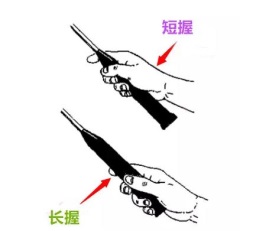 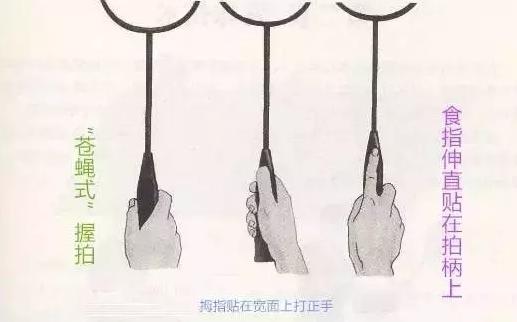 1羽球拍 影片課堂觀察實作評量十二C2人際關係與團隊合作1.表現簡單的全身性身體活動2. 在遊戲或簡單比賽中表現各類運動的基本動作或技術。
3.了解運動規則，參與比賽，表現運動技能。4.養成規律運動習慣，保持良好體適能。1.移位步法練習三步：右、左前方(往右方移動、左腳、右腳、揮拍、開始三步揮拍、右腳、左腳、右腳、揮拍)   2.持拍及步法練習1羽球拍課堂觀察實作評量十三C2人際關係與團隊合作1.表現簡單的全身性身體活動2. 在遊戲或簡單比賽中表現各類運動的基本動作或技術。
3.了解運動規則，參與比賽，表現運動技能。4.養成規律運動習慣，保持良好體適能1.移位步法練習三步：右、左前方(往右方移動、左腳、右腳、揮拍、開始三步揮拍、右腳、左腳、右腳、揮拍)   2.持拍及步法練習1羽球拍課堂觀察實作評量十四C2人際關係與團隊合作1.表現簡單的全身性身體活動2. 在遊戲或簡單比賽中表現各類運動的基本動作或技術。
3.了解運動規則，參與比賽，表現運動技能。4.養成規律運動習慣，保持良好體適能發球練習正手發球站姿右腳後，左腳在前，並且在擊球過程中重心向前移動，利用大部分身體加上重心來做發球動作，及球後右腳跟離地，並順勢將球拍帶回左肩。1羽球拍課堂觀察實作評量十五C2人際關係與團隊合作1.表現簡單的全身性身體活動2. 在遊戲或簡單比賽中表現各類運動的基本動作或技術。
3.了解運動規則，參與比賽，表現運動技能。4.養成規律運動習慣，保持良好體適能發球練習反手發球站姿右腳在前左腳在後，左腳腳跟離地，重心前傾，發球時，持拍手大臂和肩膀平行，利用小臂的部分力量加上手腕的力量和彈性擊球，力道較小，但較好控球。1羽球拍課堂觀察實作評量十六C2人際關係與團隊合作1.表現簡單的全身性身體活動2. 在遊戲或簡單比賽中表現各類運動的基本動作或技術。
3.了解運動規則，參與比賽，表現運動技能。4.養成規律運動習慣，保持良好體適能發球練習正手發球及反手發球練習1羽球拍課堂觀察實作評量十七C2人際關係與團隊合作1.表現簡單的全身性身體活動2. 在遊戲或簡單比賽中表現各類運動的基本動作或技術。
3.了解運動規則，參與比賽，表現運動技能。4.養成規律運動習慣，保持良好體適能羽球撲球練習前場擊球技術之一，也稱網前殺球。正拍及反拍撲球練習1羽球拍課堂觀察實作評量十八C2人際關係與團隊合作1.表現簡單的全身性身體活動2. 在遊戲或簡單比賽中表現各類運動的基本動作或技術。
3.了解運動規則，參與比賽，表現運動技能。4.養成規律運動習慣，保持良好體適能發球九宮格利用九宮格遊戲來練習發球的方向。1羽球拍課堂觀察實作評量十九C2人際關係與團隊合作1.表現簡單的全身性身體活動2. 在遊戲或簡單比賽中表現各類運動的基本動作或技術。
3.了解運動規則，參與比賽，表現運動技能。4.養成規律運動習慣，保持良好體適能立網發球練習及測驗架立網子來練習正確的擊球高度。1羽球拍網架課堂觀察實作評量二十C2人際關係與團隊合作1.表現簡單的全身性身體活動2. 在遊戲或簡單比賽中表現各類運動的基本動作或技術。
3.了解運動規則，參與比賽，表現運動技能。4.養成規律運動習慣，保持良好體適能精彩賽事欣賞1影片課堂觀察社團名稱：羽球社課程目標：1.能認識羽球用具及使用方法          2.表現簡單的全身性身體活動          3.在遊戲或簡單比賽中表現各類運動的基本動作或技術。
          4.了解運動規則，參與比賽，表現運動技能。          5.養成規律運動習慣，保持良好體適能。社團名稱：羽球社課程目標：1.能認識羽球用具及使用方法          2.表現簡單的全身性身體活動          3.在遊戲或簡單比賽中表現各類運動的基本動作或技術。
          4.了解運動規則，參與比賽，表現運動技能。          5.養成規律運動習慣，保持良好體適能。社團名稱：羽球社課程目標：1.能認識羽球用具及使用方法          2.表現簡單的全身性身體活動          3.在遊戲或簡單比賽中表現各類運動的基本動作或技術。
          4.了解運動規則，參與比賽，表現運動技能。          5.養成規律運動習慣，保持良好體適能。社團名稱：羽球社課程目標：1.能認識羽球用具及使用方法          2.表現簡單的全身性身體活動          3.在遊戲或簡單比賽中表現各類運動的基本動作或技術。
          4.了解運動規則，參與比賽，表現運動技能。          5.養成規律運動習慣，保持良好體適能。社團名稱：羽球社課程目標：1.能認識羽球用具及使用方法          2.表現簡單的全身性身體活動          3.在遊戲或簡單比賽中表現各類運動的基本動作或技術。
          4.了解運動規則，參與比賽，表現運動技能。          5.養成規律運動習慣，保持良好體適能。社團名稱：羽球社課程目標：1.能認識羽球用具及使用方法          2.表現簡單的全身性身體活動          3.在遊戲或簡單比賽中表現各類運動的基本動作或技術。
          4.了解運動規則，參與比賽，表現運動技能。          5.養成規律運動習慣，保持良好體適能。社團名稱：羽球社課程目標：1.能認識羽球用具及使用方法          2.表現簡單的全身性身體活動          3.在遊戲或簡單比賽中表現各類運動的基本動作或技術。
          4.了解運動規則，參與比賽，表現運動技能。          5.養成規律運動習慣，保持良好體適能。社團名稱：羽球社課程目標：1.能認識羽球用具及使用方法          2.表現簡單的全身性身體活動          3.在遊戲或簡單比賽中表現各類運動的基本動作或技術。
          4.了解運動規則，參與比賽，表現運動技能。          5.養成規律運動習慣，保持良好體適能。社團名稱：羽球社課程目標：1.能認識羽球用具及使用方法          2.表現簡單的全身性身體活動          3.在遊戲或簡單比賽中表現各類運動的基本動作或技術。
          4.了解運動規則，參與比賽，表現運動技能。          5.養成規律運動習慣，保持良好體適能。教學期程核心素養/校本素養學習目標/學習重點單元/主題名稱與活動內容節數教學資源評量方式融入議題實質內涵備註十一C2人際關係與團隊合作1.表現簡單的全身性身體活動2. 在遊戲或簡單比賽中表現各類運動的基本動作或技術。
3.了解運動規則，參與比賽，表現運動技能。4.養成規律運動習慣，保持良好體適能。發球練習高遠球發球練習1 影片課堂觀察實作評量十二C2人際關係與團隊合作1.表現簡單的全身性身體活動2. 在遊戲或簡單比賽中表現各類運動的基本動作或技術。
3.了解運動規則，參與比賽，表現運動技能。4.養成規律運動習慣，保持良好體適能。發球練習平高球發球練習1羽球拍課堂觀察實作評量十三C2人際關係與團隊合作1.表現簡單的全身性身體活動2. 在遊戲或簡單比賽中表現各類運動的基本動作或技術。
3.了解運動規則，參與比賽，表現運動技能。4.養成規律運動習慣，保持良好體適能前場擊球練習1.搓球2.勾球3.推球1羽球拍課堂觀察實作評量十四C2人際關係與團隊合作1.能認識羽球單打及雙打的類型及規則方法2.能說出規則    對打介紹    1.單打    2.雙打教師利用影片教學，說明單打及雙打的方式及重點。1羽球拍課堂觀察實作評量十五C2人際關係與團隊合作1.表現簡單的全身性身體活動2. 在遊戲或簡單比賽中表現各類運動的基本動作或技術。
3.了解運動規則，參與比賽，表現運動技能。4.養成規律運動習慣，保持良好體適能  單打對戰練習1羽球拍課堂觀察實作評量十六C2人際關係與團隊合作1.表現簡單的全身性身體活動2. 在遊戲或簡單比賽中表現各類運動的基本動作或技術。
3.了解運動規則，參與比賽，表現運動技能。4.養成規律運動習慣，保持良好體適能單打對戰練習1羽球拍課堂觀察實作評量十七C2人際關係與團隊合作1.表現簡單的全身性身體活動2.在遊戲或簡單比賽中表現各類運動的基本動作或技術。
3.了解運動規則，參與比賽，表現運動技能。4.養成規律運動習慣，保持良好體適能雙打對戰練習1羽球拍課堂觀察實作評量十八C2人際關係與團隊合作1.表現簡單的全身性身體活動2.在遊戲或簡單比賽中表現各類運動的基本動作或技術。
3.了解運動規則，參與比賽，表現運動技能。4.養成規律運動習慣，保持良好體適能雙打對戰練習1羽球拍課堂觀察實作評量十九C2人際關係與團隊合作1.表現簡單的全身性身體活動2.在遊戲或簡單比賽中表現各類運動的基本動作或技術。
3.了解運動規則，參與比賽，表現運動技能。4.養成規律運動習慣，保持良好體適能競賽測驗單雙打練習後進行測驗賽1羽球拍網架課堂觀察實作評量二十C2人際關係與團隊合作1.表現簡單的全身性身體活動2.在遊戲或簡單比賽中表現各類運動的基本動作或技術。
3.了解運動規則，參與比賽，表現運動技能。4.養成規律運動習慣，保持良好體適能精彩賽事欣賞1影片課堂觀察社團名稱：籃球社課程目標：1.表現簡單的全身性身體活動          2.在遊戲或簡單比賽中表現各類運動的基本動作或技術。
          3.了解運動規則，參與比賽，表現運動技能。          4.養成規律運動習慣，保持良好體適能。社團名稱：籃球社課程目標：1.表現簡單的全身性身體活動          2.在遊戲或簡單比賽中表現各類運動的基本動作或技術。
          3.了解運動規則，參與比賽，表現運動技能。          4.養成規律運動習慣，保持良好體適能。社團名稱：籃球社課程目標：1.表現簡單的全身性身體活動          2.在遊戲或簡單比賽中表現各類運動的基本動作或技術。
          3.了解運動規則，參與比賽，表現運動技能。          4.養成規律運動習慣，保持良好體適能。社團名稱：籃球社課程目標：1.表現簡單的全身性身體活動          2.在遊戲或簡單比賽中表現各類運動的基本動作或技術。
          3.了解運動規則，參與比賽，表現運動技能。          4.養成規律運動習慣，保持良好體適能。社團名稱：籃球社課程目標：1.表現簡單的全身性身體活動          2.在遊戲或簡單比賽中表現各類運動的基本動作或技術。
          3.了解運動規則，參與比賽，表現運動技能。          4.養成規律運動習慣，保持良好體適能。社團名稱：籃球社課程目標：1.表現簡單的全身性身體活動          2.在遊戲或簡單比賽中表現各類運動的基本動作或技術。
          3.了解運動規則，參與比賽，表現運動技能。          4.養成規律運動習慣，保持良好體適能。社團名稱：籃球社課程目標：1.表現簡單的全身性身體活動          2.在遊戲或簡單比賽中表現各類運動的基本動作或技術。
          3.了解運動規則，參與比賽，表現運動技能。          4.養成規律運動習慣，保持良好體適能。社團名稱：籃球社課程目標：1.表現簡單的全身性身體活動          2.在遊戲或簡單比賽中表現各類運動的基本動作或技術。
          3.了解運動規則，參與比賽，表現運動技能。          4.養成規律運動習慣，保持良好體適能。社團名稱：籃球社課程目標：1.表現簡單的全身性身體活動          2.在遊戲或簡單比賽中表現各類運動的基本動作或技術。
          3.了解運動規則，參與比賽，表現運動技能。          4.養成規律運動習慣，保持良好體適能。教學期程核心素養/校本素養學習目標/學習重點單元/主題名稱與活動內容節數教學資源評量方式融入議題實質內涵備註(如協同方式/申請經費)十一C2人際關係與團隊合作1.評估個人及他人的表現方式，以改善動作技能。2.發展戰術運用在個人和團體比賽中。3.在各種活動練習中應用各種策略以增進運動表現。建立手感的基礎練習1.雙手交替傳接球2.持球繞頸3.持球繞背  4持球繞膝小組競賽練習1籃球課堂觀察實作評量融入健康與體育綜合領域生命教育品格教育生涯教育十二C2人際關係與團隊合作1.評估個人及他人的表現方式，以改善動作技能。2.發展戰術運用在個人和團體比賽中。3.在各種活動練習中應用各種策略以增進運動表現。建立手感的基礎練習1.雙腳交替繞膝2.胯下八字形繞球小組競賽練習1籃球課堂觀察實作評量十三C2人際關係與團隊合作1.評估個人及他人的表現方式，以改善動作技能。2.發展戰術運用在個人和團體比賽中。3.在各種活動練習中應用各種策略以增進運動表現。建立手感的基礎練習1.雙腳交替繞膝2.胯下八字形繞球小組競賽練習1籃球課堂觀察實作評量十四C2人際關係與團隊合作1.評估個人及他人的表現方式，以改善動作技能。2.發展戰術運用在個人和團體比賽中。3.在各種活動練習中應用各種策略以增進運動表現。建立運球熟悉度的基本練習1.雙手胯下交錯接球2.雙手胯下前後接球小組競賽練習1籃球課堂觀察實作評量十五C2人際關係與團隊合作1.評估個人及他人的表現方式，以改善動作技能。2.發展戰術運用在個人和團體比賽中。3.在各種活動練習中應用各種策略以增進運動表現。建立運球熟悉度的基本練習1.背後接球2.雙手快速拍球3.胯下前後擲球小組競賽練習1籃球課堂觀察實作評量十六C2人際關係與團隊合作1.評估個人及他人的表現方式，以改善動作技能。2.發展戰術運用在個人和團體比賽中。3.在各種活動練習中應用各種策略以增進運動表現。加強手指與球的觸感的練習1.單手繞腿超低運球2.雙手超低運球小組競賽練習1籃球課堂觀察實作評量十七C2人際關係與團隊合作1.評估個人及他人的表現方式，以改善動作技能。2.發展戰術運用在個人和團體比賽中。3.在各種活動練習中應用各種策略以增進運動表現。加強手指與球的觸感的練習1.單指運球2.胯下八字型超低運球小組競賽練習1籃球課堂觀察實作評量十八C2人際關係與團隊合作1.評估個人及他人的表現方式，以改善動作技能。2.發展戰術運用在個人和團體比賽中。3.在各種活動練習中應用各種策略以增進運動表現。運球練習1.一般運球2.全速前進的運球3.防守型運球1籃球課堂觀察實作評量十九C2人際關係與團隊合作1.評估個人及他人的表現方式，以改善動作技能。2.發展戰術運用在個人和團體比賽中。3.在各種活動練習中應用各種策略以增進運動表現。運球練習1.一般運球2.全速前進的運球3.防守型運球1籃球課堂觀察實作評量二十C2人際關係與團隊合作1.評估個人及他人的表現方式，以改善動作技能。2.發展戰術運用在個人和團體比賽中。3.在各種活動練習中應用各種策略以增進運動表現。運球障礙賽運用練習過的運球方式完成關卡測驗。1籃球課堂觀察實作評量社團名稱：籃球社課程目標：1.表現簡單的全身性身體活動          2.在遊戲或簡單比賽中表現各類運動的基本動作或技術。
          3.了解運動規則，參與比賽，表現運動技能。          4.養成規律運動習慣，保持良好體適能。社團名稱：籃球社課程目標：1.表現簡單的全身性身體活動          2.在遊戲或簡單比賽中表現各類運動的基本動作或技術。
          3.了解運動規則，參與比賽，表現運動技能。          4.養成規律運動習慣，保持良好體適能。社團名稱：籃球社課程目標：1.表現簡單的全身性身體活動          2.在遊戲或簡單比賽中表現各類運動的基本動作或技術。
          3.了解運動規則，參與比賽，表現運動技能。          4.養成規律運動習慣，保持良好體適能。社團名稱：籃球社課程目標：1.表現簡單的全身性身體活動          2.在遊戲或簡單比賽中表現各類運動的基本動作或技術。
          3.了解運動規則，參與比賽，表現運動技能。          4.養成規律運動習慣，保持良好體適能。社團名稱：籃球社課程目標：1.表現簡單的全身性身體活動          2.在遊戲或簡單比賽中表現各類運動的基本動作或技術。
          3.了解運動規則，參與比賽，表現運動技能。          4.養成規律運動習慣，保持良好體適能。社團名稱：籃球社課程目標：1.表現簡單的全身性身體活動          2.在遊戲或簡單比賽中表現各類運動的基本動作或技術。
          3.了解運動規則，參與比賽，表現運動技能。          4.養成規律運動習慣，保持良好體適能。社團名稱：籃球社課程目標：1.表現簡單的全身性身體活動          2.在遊戲或簡單比賽中表現各類運動的基本動作或技術。
          3.了解運動規則，參與比賽，表現運動技能。          4.養成規律運動習慣，保持良好體適能。社團名稱：籃球社課程目標：1.表現簡單的全身性身體活動          2.在遊戲或簡單比賽中表現各類運動的基本動作或技術。
          3.了解運動規則，參與比賽，表現運動技能。          4.養成規律運動習慣，保持良好體適能。社團名稱：籃球社課程目標：1.表現簡單的全身性身體活動          2.在遊戲或簡單比賽中表現各類運動的基本動作或技術。
          3.了解運動規則，參與比賽，表現運動技能。          4.養成規律運動習慣，保持良好體適能。教學期程核心素養/校本素養學習目標/學習重點單元/主題名稱與活動內容節數教學資源評量方式融入議題實質內涵備註(如協同方式/申請經費)十一C2人際關係與團隊合作1.評估個人及他人的表現方式，以改善動作技能。2.發展戰術運用在個人和團體比賽中。3.在各種活動練習中應用各種策略以增進運動表現。傳球練習1.胸前傳球 2.地板傳球分組練習傳接1籃球課堂觀察實作評量十二C2人際關係與團隊合作1.評估個人及他人的表現方式，以改善動作技能。2.發展戰術運用在個人和團體比賽中。3.在各種活動練習中應用各種策略以增進運動表現。傳球練習1.過頂傳球 2.外側傳球分組組練習傳接1籃球課堂觀察實作評量十三C2人際關係與團隊合作1.評估個人及他人的表現方式，以改善動作技能。2.發展戰術運用在個人和團體比賽中。3.在各種活動練習中應用各種策略以增進運動表現。一般傳球綜合練習障礙賽1.胸前傳球2.地板傳球3.過頂傳球4.外側傳球循環練習競賽1籃球課堂觀察實作評量十四C2人際關係與團隊合作1.評估個人及他人的表現方式，以改善動作技能。2.發展戰術運用在個人和團體比賽中。3.在各種活動練習中應用各種策略以增進運動表現。投籃重點指導與練習1.定點投籃籃框下各定點投籃練習1籃球課堂觀察實作評量十五C2人際關係與團隊合作1.評估個人及他人的表現方式，以改善動作技能。2.發展戰術運用在個人和團體比賽中。3.在各種活動練習中應用各種策略以增進運動表現。投籃練習分組競賽，各組在各定點完成投籃規定數，最快秒速的為獲勝。1籃球課堂觀察實作評量十六C2人際關係與團隊合作1.評估個人及他人的表現方式，以改善動作技能。2.發展戰術運用在個人和團體比賽中。3.在各種活動練習中應用各種策略以增進運動表現。運球上籃練習教師示範運球上籃的方法，每人輪流練習。1籃球課堂觀察實作評量十七C2人際關係與團隊合作1.評估個人及他人的表現方式，以改善動作技能。2.發展戰術運用在個人和團體比賽中。3.在各種活動練習中應用各種策略以增進運動表現。運球上籃練習教師示範運球上籃的方法，每人輪流練習。1籃球課堂觀察實作評量十八C2人際關係與團隊合作1.評估個人及他人的表現方式，以改善動作技能。2.發展戰術運用在個人和團體比賽中。3.在各種活動練習中應用各種策略以增進運動表現。戰術指導-擋切( 一 ) 擋人遊戲（無球） 1. 8 位同學一組，4 對 4，從中場跳球圈開始。 2. 進攻方只要踩到底線就得一分 3. 進攻隊每一位都是小雞，也是母雞，要負責擋住 防守的老鷹。 4. 得分後，攻守交換 5. 得到 3 分者為勝隊，勝隊移到下一個場地挑戰。 6. 輸隊留守原地，等待下一組來挑戰。 1籃球課堂觀察實作評量十九C2人際關係與團隊合作1.評估個人及他人的表現方式，以改善動作技能。2.發展戰術運用在個人和團體比賽中。3.在各種活動練習中應用各種策略以增進運動表現。戰術指導-擋切( 二 ) 雙人擋人遊戲（有球） 1. 4 位同學一組一顆球，持球者兩人進攻，非持球者 兩人防守。 2. 持球者擔任小雞角色，同隊隊友就是母雞，要負 責擋住防守的老鷹。 3. 進攻得到 3 分者為勝隊，勝隊移到下一個場地挑 戰。 4. 輸隊留守原地，等待下一組來挑戰1籃球課堂觀察實作評量二十C2人際關係與團隊合作1.評估個人及他人的表現方式，以改善動作技能。2.發展戰術運用在個人和團體比賽中。3.在各種活動練習中應用各種策略以增進運動表現。擋切練習及運球上籃練習  運用分組競賽，練習擋切及運球上籃的技巧。1籃球課堂觀察實作評量